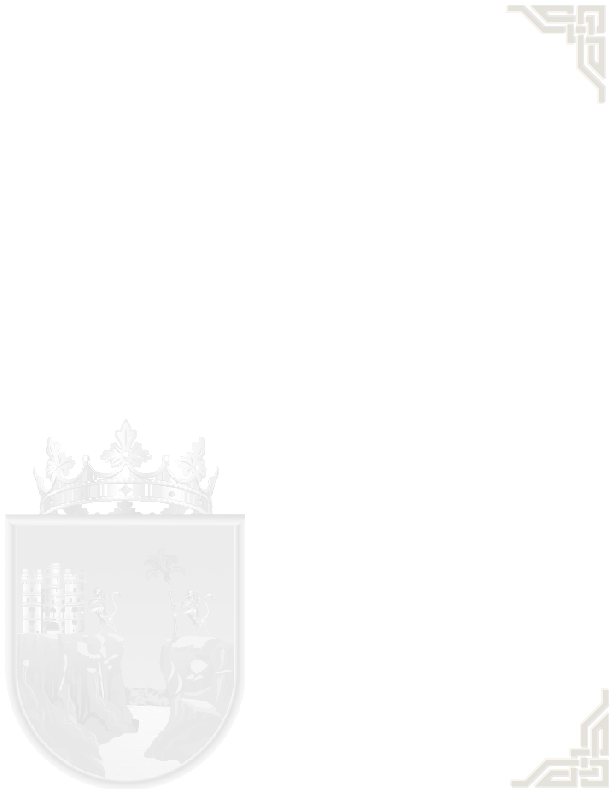 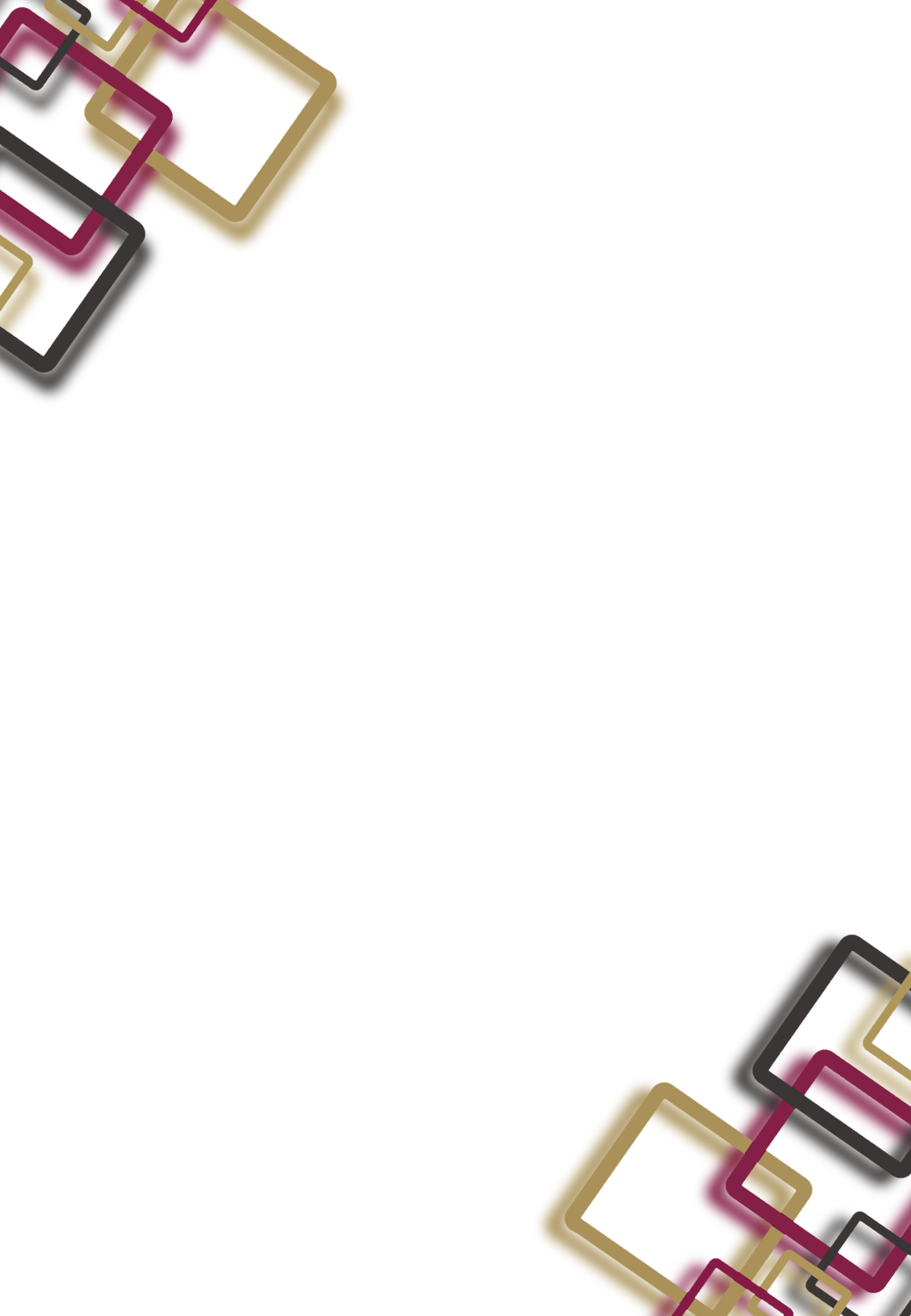 C O N T E N I D OC O N T E N I D OC O N T E N I D OC O N T E N I D OPáginaI.Marco MacroeconómicoMarco MacroeconómicoMarco Macroeconómico1I.1.Panorama MundialPanorama Mundial1I.1.1. Economías AvanzadasI.1.1. Economías Avanzadas2I.1.2. Economías EmergentesI.1.2. Economías Emergentes2I.1.3. Perspectivas de la Economía MundialI.1.3. Perspectivas de la Economía Mundial3I.2.Panorama Económico Nacional y Perspectivas Macroeconómicas para 2024Panorama Económico Nacional y Perspectivas Macroeconómicas para 20244I.3.Entorno de la Economía Chiapaneca y Perspectivas Macroeconómicas para 2023Entorno de la Economía Chiapaneca y Perspectivas Macroeconómicas para 20237I.3.1         PIB e Inflación de ChiapasI.3.1         PIB e Inflación de Chiapas          7I.3.2Mercado Laboral y Tasa de Desocupación8I.3.3Captación de Remesas9I.4.Expectativas Económicas para Chiapas en 2024Expectativas Económicas para Chiapas en 202410II.Política de GastoPolítica de GastoPolítica de Gasto1II.I.Objetivos Anuales, Estrategias y MetasObjetivos Anuales, Estrategias y Metas2II.2.Orientación Funcional del GastoOrientación Funcional del Gasto4II.3.Política de Gasto TransversalPolítica de Gasto Transversal6II.4Presupuesto basado en Resultados y Sistema de Evaluación del DesempeñoPresupuesto basado en Resultados y Sistema de Evaluación del Desempeño13III.Fuentes y Usos de los Recursos PúblicosFuentes y Usos de los Recursos PúblicosFuentes y Usos de los Recursos Públicos1III.1.Fuentes de los Recursos PúblicosFuentes de los Recursos Públicos1III.2.Usos de los Recursos PúblicosUsos de los Recursos Públicos6III.2.1Clasificación por Objeto del Gasto7III.2.2Gasto del Sector Público Presupuestario9III.2.3Clasificación Administrativa del Gasto10III.2.4Clasificación Económica del Gasto15III.2.5Clasificación Funcional 16III.3.Aplicación del Gasto FederalizadoAplicación del Gasto Federalizado23III.3.1Participaciones Fiscales24III.3.2Aportaciones Federales24III.3.3Subsidios, Convenios y Fondos Distintos de Aportaciones30IV.Iniciativa de Decreto del Presupuesto de Egresos del Estado de Chiapas para el Ejercicio Fiscal 2024Iniciativa de Decreto del Presupuesto de Egresos del Estado de Chiapas para el Ejercicio Fiscal 2024Iniciativa de Decreto del Presupuesto de Egresos del Estado de Chiapas para el Ejercicio Fiscal 20241